Western Australia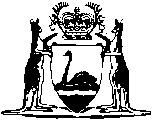 Health Act 1911Health (Notification of Lead Poisoning) Regulations 1985Western AustraliaHealth (Notification of Lead Poisoning) Regulations 1985Contents1.	Citation	12.	Commencement	13.	Interpretation	14.	Lead poisoning a prescribed condition of health	15.	Notification by medical practitioner	16.	Fee for notification	2NotesCompilation table	3Western AustraliaHealth Act 1911Health (Notification of Lead Poisoning) Regulations 19851.	Citation 		These regulations may be cited as the Health (Notification of Lead Poisoning) Regulations 1985 1.2.	Commencement 		These regulations shall come into operation on the day of publication of the Health — Infectious Diseases Order (No. 2) 1985 1.3.	Interpretation 		In these regulations unless the contrary intention appears — 	lead poisoning means acute or chronic poisoning by taking of lead into the body.4.	Lead poisoning a prescribed condition of health 		Lead poisoning is prescribed as a condition of health to which Part IXA applies.5.	Notification by medical practitioner 	(1)	Where a medical practitioner attends a person who is or may be suffering from lead poisoning the medical practitioner shall notify the Executive Director, Public Health upon the day on which he becomes aware of the person’s condition.	(2)	Notice given under subregulation (1) in respect of any person shall be in writing and include — 	(a)	the full name, address and occupation of the person;	(b)	sex and date of birth of the person;	(c)	the date of presentation of the person and the grounds for diagnosis of lead poisoning or diagnosis of suspected lead poisoning; and	(d)	the known or suspected source of the lead poisoning.	(3)	A medical practitioner who contravenes subregulation (1) commits an offence and is liable to a penalty which is not more than $1 000 and not less than — 	(a)	in the case of a first offence, $100;	(b)	in the case of a second offence, $200; and	(c)	in the case of a third or subsequent offence, $500.	[Regulation 5 amended in Gazette 23 Dec 1988 p. 4972.] 6.	Fee for notification 		A fee of $2 is payable by the Minister to the medical practitioner in respect of each notice received by the Executive Director, Public Health under regulation 4 except that no fee shall be payable where a medical practitioner is a salaried employee of a government or public institution.Notes1	This reprint is a compilation as at 2 April 2004 of the Health (Notification of Lead Poisoning) Regulations 1985 and includes the amendments made by the other written laws referred to in the following table.  The table also contains information about any reprint.Compilation tableDefined terms[This is a list of terms defined and the provisions where they are defined.  The list is not part of the law.]Defined term	Provision(s)lead poisoning	3Reprinted under the Reprints Act 1984 as at 2 April 2004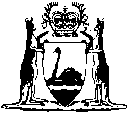 Reprinted under the Reprints Act 1984 asat 2 April 2004CitationGazettalCommencementHealth (Notification of Lead Poisoning) Regulations 198524 May 1985 p. 176024 May 1985 (see r. 2 and Gazette 24 May 1985 p. 1759)Health (Offences and Penalties) Amendment Regulations (No. 2) 1988 Pt. 823 Dec 1988 p. 4970-523 Dec 1988Reprint 1: The Health (Notification of Lead Poisoning) Regulations 1985 as at 2 Apr 2004 (includes amendments listed above)Reprint 1: The Health (Notification of Lead Poisoning) Regulations 1985 as at 2 Apr 2004 (includes amendments listed above)Reprint 1: The Health (Notification of Lead Poisoning) Regulations 1985 as at 2 Apr 2004 (includes amendments listed above)